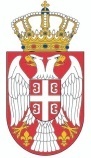 РЕПУБЛИКА СРБИЈАОПШТИНА РАЧАОпштинска управаБрој: 404-13/2023-IV-00Дана: 25.01.2023  годинеР а ч аПОЗИВ ЗА ПОДНОШЕЊЕ ПОНУДЕПоштовани,На основу члана 89. Правилника о набавкама општине Рача  ("Службени гл. општине Рача", број 5/2022), Комисија за набавку  Вас  позива да у поступку набавке на коју се закон не примењује - „Услуге чишћења и одржавања хигијене  зграде Општинске управе Рача“,  доставите понуду:Са понуђачем са најповољнијом понудом ће се након истека  рока за подношења понуде приступи закључењу Уговора.	Комисија за набавкуРок достављања понуде је 30.01.2023 година до 10 часоваOтварање понууда је 30.01.2023  година у 12 часоваНачин достављање понудеПонуда се може доставити поштом или лично на писарницу Општинске управе Општине Рача, и мора стићи до последњег дана рока без обзира на начин на који је послата, на адресу Карађорђева 48 34210 РачаНеће се прихватити понуде које пристигну путем мејла.Обавезни елементи понудеОбразац понуде ,  техничка спецификација и изјава о испуњености критеријума за ибор привредног субјекта. Уколико понуђач не достави ову  документацију његова понуда ће бити одбијена као неприхватљива.Критеријум за квалитативни избор привредног субјектаДа у радном односу има најмање 3 извршиоца за обављање послова одржавања хигијене – чишћења, за период у последња 4 месеца пре објављивања јавног позива (септембар – децембар  2022.године).Доказ: Овај критеријум доказује се достављањем:- за раднике који су у радном односу на неодређено или одређено време фотокопије одговарајућих образаца Фонда ПИО - М образац ( пријава на осигурање ) или уговоре о радном ангажовању у зависности од начина ангажовањ ( уговоре о обављању привремених и повремених послова или уговоре о делу или уговоре о допунскомраду )2.  Да у претходној 2022 години,  има закључена минимум два  Уговора за пружање услуга чишћења и одржавања хигијене, од којих  један  Уговор мора бити  закључен за чишћење и одржавање хигијене у јавној установи. Доказ: Овај критеријум доказује се достављањем списка пружених релевантних услуга у 2022 години , и фотокопије уговора извршених услуга чишћења и одржавања хигијене објекта које прате референтну листу.Да уредно исплаћује зараде запослених у смислу закона (до задњег дана у месецу за претходни обрачунски месец у односу на месец када је објављен позив за достављање понуда).Доказ:  Обавештење о поднетој појединачној пореској пријава ППП ПД са сајта Министарства финансија и Пореске управе (децембар 2022. године)Привредни субјект дужан је да уз понуду поднесе Изјаву о испуњености критеријума за квалитативни избор привредног субјекта, којом потврђује да испуњава овај критеријум за избор привредног субјекта.Наручилац може пре доношења одлуке у поступку јавне набавке захтева од понуђача који је доставио економски најповољнију понуду да достави доказе о испуњености критеријума за квалитативни избор привредног субјекта.Критеријум за доделу Уговора Економски најповољнија понуда- ценаОсоба за контактСтевановић Јелена; jelena.stevanovic@raca.rs